Publicado en Madrid el 30/09/2020 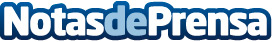 Gymtek cuenta cómo las caminadoras ayudan a estar en forma en tiempos de pandemiaEsta crisis ha generado más de un problema a propietarios de negocios que han tenido que despedir personal o cerrar sus locales. No obstante, en medio de este vendaval hay quienes han tratado de dar un giro a sus actividades para poder subsistir al explotar ciertas necesidades que tiene la ciudadanía -pese a las restricciones propias de la emergencia sanitaria, ejercitarse, mantener un óptimo nivel de salud, desestresarseDatos de contacto:Alvaro Lopez Para629456410Nota de prensa publicada en: https://www.notasdeprensa.es/gymtek-cuenta-como-las-caminadoras-ayudan-a Categorias: Sociedad Emprendedores Otros deportes http://www.notasdeprensa.es